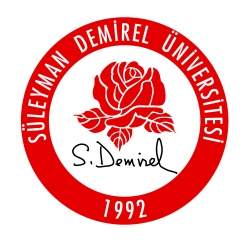 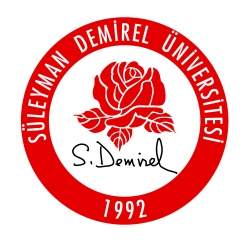 Ek:  YL/01 Ek-1 - Tez Önerisi Hak Sahipliği Formu NOT 1: Bu form, ilgili Anabilim Dalı’na teslim edilmeli ve ANABİLİM DALI KURUL KARARI alınarak Anabilim Dalı Başkanlığı’nın üst yazısıyla Enstitüye gönderilmelidir.NOT 2: Bu formun her sayfası Anabilim Dalı Kurul Kararı altında imzası bulunanlar tarafından paraflanır.NOT 3: BU FORM BİLGİSAYAR ORTAMINDA DÜZENLENECEKTİR.T.C. SÜLEYMAN DEMİREL ÜNİVERSİTESİFEN BİLİMLERİ ENSTİTÜSÜTEZ ÖNERİSİ HAK SAHİPLİĞİ FORMUTez Önerisi’nde 5846 sayılı Fikir ve Sanat Eserlerinin 10. maddesi uyarınca kişilerin Tez önerisi üzerinde Ortak Hak Sahipliği, Paylı Hak Sahipliği ve/veya Hak Sahipliği Feragat formu düzenlenmelidir. Aşağıda verilen beyan seçeneklerinden birinin tercih edilmesi zorunludur. Kişi/kişiler tercih ettikleri Hak Sahipliği seçeneği kapsamındaki yasa ve yönetmeliklerin öngördüğü tüm hükümleri peşinen kabullenmiş sayılırlar. Tez önerisi üzerinde hakkı olan kişilerin belirlenebilmesi için Tez Önerisi Formunda bulunan kişilerin (danışman, araştırmacı “lisansüstü öğrencisi”) "Ortak Hak Sahipliği" ya da “Paylı Hak Sahipliği” veya “Hak Sahipliği Feragat” beyan formunu doldurup imzalaması gerekmektedir. Tez önerisinin bölümlerinin arasında kesin sınırlarla paylara ayrıldığı durumlarda PAYLI, ayrılamadığı durumlarda ise ORTAK fikri hak sahipliği tercih edilmelidir.              Tez Gerekçesi Önerisinde Ortak Hak Sahipliği vardır             Tez Gerekçesi Önerisinde Paylı Hak Sahipliği vardır. (Paylı Hak Sahipliğinin tercih edildiği durumda aşağıda bulunan "Paylı Hak Sahipliği Beyan Formunda" hak sahipliği beyan edilen her bir kişi için Tez Önerisinin hangi bölümlerinde payı olduğu belirtilmelidir.)           Tez Önerisinde Danışman olarak adım geçmekle birlikte, Tez Önerisi üzerinde hiçbir Hak Sahipliğim (Fikri Katkım) yoktur.           Tez Önerisinde Öğrenci olarak adım geçmekle birlikte, Tez Önerisi üzerinde hiçbir Hak Sahipliğim (Fikri Katkım) yoktur.T.C. SÜLEYMAN DEMİREL ÜNİVERSİTESİFEN BİLİMLERİ ENSTİTÜSÜTEZ ÖNERİSİ PAYLI HAK SAHİPLİĞİ BEYAN FORMUTez önerisi üzerindeki hak sahipliğimizin, aşağıda belirtilen iş paketi veya bölüm veya sayfa numaralarına göre karşısında belirtilen kişiye ait olduğunu ve bunun dışında herhangi bir talepte bulunmayacağımızı,Yukarıda isimleri belirtilen kişilerin ancak kendilerine ait olan bölümü kullanma ve hukuki işleme konu etme hususunda yetkili olduğunu ve rızası olmadıkça bir başka kişiye ait olan kısmı kullanamayacağımızı ve bu kısım üzerinde herhangi bir taahhüt ve tasarruf işleminde bulunmayacağımızı,Hak sahiplerinin tamamı rıza göstermedikçe aynı veya benzeri tez konusu ile diğer kurumlar nezdinde bir başvuru yapmayacağımızı ancak kişilerin kendilerine ait olduğu belirtilen kısma ilişkin başvuru yapmalarının mümkün olduğunu,kabul, beyan ve taahhüt ederiz.I - ÖĞRENCİ BİLGİLERİ / STUDENT INFORMATIONI - ÖĞRENCİ BİLGİLERİ / STUDENT INFORMATIONAd SOYAD / Name SURNAMENumara / Number	Anabilim Dalı / DepartmentProgram Dili / Language of Program Türkçe / Turkish              İngilizce / EnglishTez Danışmanı	/ Supervisor	 II - TEZ BİLGİLERİ / THESIS INFORMATIONTürkçe Tez Başlığı / Title of Thesis in TurkishTürkçe Anahtar Kelimeler / Keywords in Turkishİngilizce Tez Başlığı / Title of Thesis in Englishİngilizce Anahtar Kelimeler / Keywords in English 1. TEZİN AMACI / aım of thesıs (En az 100 kelime)Önerilen Tez konusunun amacı ve erişilmek istenen sonuçlar açık olarak yazılmalıdır.Tezin amacı bölümü en az 100 kelime olmalıdır. Yazım alanı gerektiği kadar uzatılabilir.2. KONU ve KAPSAM / subject and SCOPE (En az 200 kelime)Önerilen Tez konusunun konusu ve kapsamı net olarak tanımlanmalı; amaç ile ilişkisi açıklanmalıdır.Konu ve kapsam bölümü en az 200 kelime olmalıdır. Yazım alanı gerektiği kadar uzatılabilir.							3. LİTERATÜR ÖZETİ / SUMMARY OF LITERATURE (En az 300 kelime)Tez konusu ile ilgili alanda ulusal ve uluslararası literatür taranarak, ham bir literatür listesi değil, kısa bir literatür analizi verilmelidir. Bu analiz, önerilen tez konusunun literatürdeki önemini ve doldurulması gereken boşluğu ortaya koymalıdır. Literatür özeti, Süleyman Demirel Üniversitesi Fen Bilimleri Enstitüsü Tez Yazım Kılavuzuna uygun şekilde verilmelidir. Literatür Özeti bölümü en az 300 kelime olmalıdır. Yazım alanı gerektiği kadar uzatılabilir.4. ÖZGÜN DEĞER / ORIGINALITY (En az 100 kelime)Tez konusunun dayandığı hipotez/ler açıkça ortaya konulmalı ve özgün değeri belirgin bir biçimde vurgulanmalıdır. Önerilen yeni teknoloji, metot veya kuramın literatüre nasıl bir katkısı olacağı açıklanmalıdır.Özgün Değer bölümü en az 100 kelime olmalıdır. Yazım alanı gerektiği kadar uzatılabilir.5. YÖNTEM / METHOD (En az 300 kelime)Tez konusuyla ilgili tasarımı/yaklaşımları ile uyumlu olarak incelenmek üzere seçilen parametreler sıralanmalıdır. Amaç ve kapsamla uyumlu olması da gereken bu parametrelerin incelenmesi için uygulanacak yöntem ile kullanılacak materyal net bir biçimde tanımlanmalıdır.  Yapılacak ölçümler (ya da derlenecek veriler), kurulacak ilişkiler ayrıntılı biçimde anlatılmalıdır.Yöntem bölümü en az 300 kelime olmalıdır. Yazım alanı gerektiği kadar uzatılabilir.NOT 3: BU FORMLAR BİLGİSAYAR ORTAMINDA DÜZENLENECEKTİR.6. TEZ KONUSUYLA İLGİLİ ARAŞTIRMA ALTYAPISI / RESEARCH INFRASTRUCTURE FOR THESIS SUBJECT (En az 100 kelime)Bu bölümde tez konusunu öneren Anabilim Dalı’nda mevcut olup tez araştırmaları sırasında kullanılacak olan altyapı/ekipman olanakları belirtilmelidir. Ayrıca anabilim dalı dışından yapılması planlanan analiz ve/veya hizmet alımları nedeni ile birlikte belirtilmelidir. Araştırma Altyapısı bölümü en az 100 kelime olmalıdır. Yazım alanı gerektiği kadar uzatılabilir.7. YAYGIN ETKİ - KATMA DEĞER / COMMON INFLUENCE (En az 100 kelime)Tez konusunun gerçekleştirilmesi sonucunda ulusal ekonomiye, toplumsal refaha ve bilimsel birikime yapılabilecek katkılar ve sağlanabilecek yararlar tartışılmalı ve elde edileceği düşünülen sonuçlardan kimlerin ne şekilde yararlanabileceği belirtilmelidir.Yaygın Etki – Katma Değer bölümü en az 100 kelime olmalıdır. Yazım alanı gerektiği kadar uzatılabilir.8. ÇALIŞMA TAKVİMİ / cALENDER OF STUDYTez konusu ve sonuçların elde edilmesi sırasında yer alacak başlıca iş paketleri ve bunlar için önerilen zamanlama, İş-Zaman Çizelgesi halinde verilmelidir. Ayrıca, Tez konusunun belli başlı aşamaları ve bunlardan her birinin ne zaman gerçekleşeceği, iş paketi kapsamında hangi çalışmaların yürütüleceği, bu aşamalarda görev alacak Tez konusu personelinin iş paketlerindeki iş tanımları “İş Paketi Kapsamı” sütununa gerekirse ek sayfa kullanılarak ayrıntılı olarak yazılmalıdır.İş Paketi Noİş Paketi Kapsamı (Her iş paketi için en az 30 kelime)İş Paketi Süresi (Aylar)İş Paketinde Görev Alacaklar1En az 30 kelime1.-4. Ay Danışman İkinci Danışman (varsa) Öğrenci2En az 30 kelime4.-6. Ay Danışman İkinci Danışman (varsa) Öğrenci……… Danışman İkinci Danışman (varsa) Öğrenci9. KaynakÇA / REFERENCESBu bölümde, araştırma konusuyla ilgili kaynaklar Süleyman Demirel Üniversitesi Fen Bilimleri Enstitüsü Tez Yazım Kılavuzuna uygun şekilde verilmelidir. Yazım alanı gerektiği kadar uzatılabilirUnvan Ad SOYAD / Title Name SURNAMETarih / Dateİmza / SignatureDanışman / Supervisor Öğrenci / StudentUnvan Ad SOYADTarihİmzaDanışman ÖğrenciHAK SAHİPLERİNİNHAK SAHİPLERİNİNHAK SAHİPLERİNİNHAK SAHİPLERİNİNAdı SoyadıTarihTez Önerisinin 
İş Paketi / Sayfa / BölümüİmzaUnvan Ad SOYADTarihİmzaDanışman Öğrenci